Flowchart	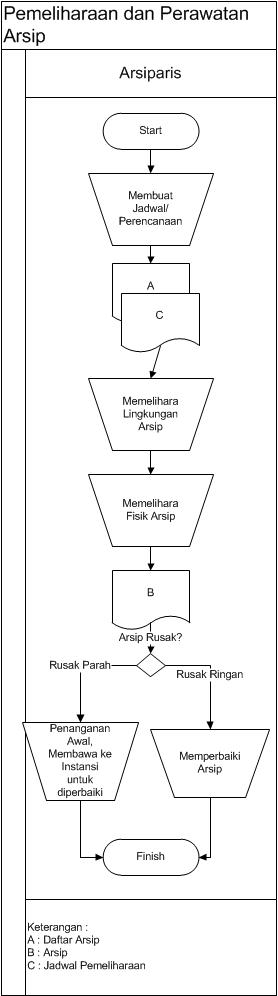 RUANG LINGKUPPembuatan jadwal/perencanaan pemeliharaan dan arsipProses pemeliharaan dan perawatanPembuatan jadwal/perencanaan pemeliharaan dan arsipProses pemeliharaan dan perawatanTUJUANProsedur ini ditetapkan untuk menjamin keamanan informasi dan fisik arsip rekaman suaraProsedur ini ditetapkan untuk menjamin keamanan informasi dan fisik arsip rekaman suaraKEBIJAKANPemeliharaan dan perawatan arsip adalah tindakan dan prosedur yang harus dilakukan dalam rangka penyelamatan dan perlindungan arsip baik dari segi fisik maupun informasinyaPemeliharaan dan perawatan arsip adalah tindakan dan prosedur yang harus dilakukan dalam rangka penyelamatan dan perlindungan arsip baik dari segi fisik maupun informasinyaPETUGASArsiparisArsiparisSTANDAR LAYANAN PERALATAN/PERSYARATANPersyaratan:Peralatan :Daftar Arsip, Arsip, Jadwal PemeliharaanPROSEDURMembuat jadwal/perencanaan berupa cek list pemeliharaan arsip harian, mingguan, bulananMemelihara Lingkungan arsip yang meliputi boks, rak arsip, danruanganMemelihara fisik arsip yang disesuaikan dengan jenis arsip yang disimpan, karena beda jenis arsip juga akan beda penangannya misalnya membersihkan arsip dari debu, jamur, lumut dllMemperbaiki arsip bila ada kerusakan kecil yang bisa diatasi sendiriMemberi penanganan awal bila ada kerusakan parah selanjutnya membawa arsip yang rusak untuk diperbaiki oleh instansi yang berkompetenMembuat jadwal/perencanaan berupa cek list pemeliharaan arsip harian, mingguan, bulananMemelihara Lingkungan arsip yang meliputi boks, rak arsip, danruanganMemelihara fisik arsip yang disesuaikan dengan jenis arsip yang disimpan, karena beda jenis arsip juga akan beda penangannya misalnya membersihkan arsip dari debu, jamur, lumut dllMemperbaiki arsip bila ada kerusakan kecil yang bisa diatasi sendiriMemberi penanganan awal bila ada kerusakan parah selanjutnya membawa arsip yang rusak untuk diperbaiki oleh instansi yang berkompeten